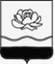 РОССИЙСКАЯ ФЕДЕРАЦИЯКемеровская областьгород МыскиАдминистрация Мысковского городского округаПОСТАНОВЛЕНИЕот 21 октября 2013г. № 2060-пО создании комиссии по обследованию предприятий, организаций, индивидуальных предпринимателей, зарегистрированных на территории Мысковского городского округа В целях изыскания резерва для пополнения доходной части бюджета Мысковского городского округа, руководствуясь Федеральным законом от 06.10.2003 № 131-ФЗ «Об общих принципах организации местного самоуправления в Российской Федерации», Уставом Мысковского городского округа:1. Создать комиссию по обследованию предприятий, организаций, индивидуальных предпринимателей, зарегистрированных на территории Мысковского городского округа и утвердить ее состав, приложение № 1.2. Утвердить Положение о работе комиссии по обследованию предприятий, организаций, индивидуальных предпринимателей, зарегистрированных на территории Мысковского городского округа, приложение № 2.3. Признать утратившим силу постановление администрации Мысковского городского округа от 28 сентября 2011г. № 2049а «О создании комиссии  по обследованию предприятий, организаций, индивидуальных предпринимателей, зарегистрированных на территории Мысковского городского округа».4. Консультанту-советнику организационного отдела администрации Мысковского городского округа (И.В.Носов) разместить данное постановление на официальном сайте администрации Мысковского городского округа.5. Контроль за выполнением данного постановления возложить на заместителя главы Мысковского городского округа по экономике и промышленности Т.В. Кондакову.Глава Мысковского городского округа	Д.Л. Иванов Приложение № 1к постановлению администрацииМысковского городского округаот 21.10.2013 № 2060-пСоставкомиссии по обследованию предприятий, организаций, индивидуальных предпринимателей, зарегистрированных на территории Мысковского городского округаЗаместитель главы Мысковского городского округапо экономике и промышленности					Т.В.КондаковаПриложение № 2к постановлению администрацииМысковского городского округаот 21.10.2013 № 2060-пПОЛОЖЕНИЕо работе комиссии по обследованию предприятий, организаций, индивидуальных предпринимателей, зарегистрированных на территории Мысковского городского округа1. Общие положения1.1. Комиссия по обследованию предприятий, организаций, индивидуальных предпринимателей, зарегистрированных на территории Мысковского городского округа (далее - Комиссия) создана с целью изыскания резерва для пополнения доходной части местного (областного) бюджета, путем проведения  работы по анализу деятельности предприятий, организаций и индивидуальных предпринимателей, зарегистрированных  (расположенных) на территории Мысковского городского округа (далее – городского округа) на предмет их финансовой состоятельности, полноты уплаты налогов и прочих обязательных платежей (налог на прибыль, имущество, НДФЛ, экологические и земельные платежи, аренда имущества и др.)  и выявлению минимального порога обязательных платежей.1.2. В своей деятельности Комиссия руководствуется Конституцией Российской Федерации, федеральными законами, нормативными актами Президента Российской Федерации, Правительства Российской Федерации, законами Кемеровской области, постановлениями и распоряжениями Губернатора Кемеровской области, Коллегии Кемеровской области, нормативными правовыми актами органов местного самоуправления городского округа, а также настоящим Положением.1.3. Комиссия осуществляет свою деятельность во взаимодействии с органами государственной власти Кемеровской области, структурными подразделениями администрации Мысковского городского округа, органами местного самоуправления городского округа, хозяйствующими субъектами,  с привлечением общественных  организаций, объединений.2. Задачи Комиссии2.1. Основными задачами Комиссии являются:2.1.1. обеспечение координации деятельности органов местного самоуправления городского округа, контролирующих органов по обследованию предприятий, организаций, индивидуальных предпринимателей, зарегистрированных на территории Мысковского городского округа;2.1.2. определение полного перечня предприятий и организаций, индивидуальных предпринимателей  для обследования;2.1.3. определение участков и закрепление за конкретными комиссиями (далее рабочими группами);2.1.4. взаимодействие членов комиссии по всей имеющейся  информацию о деятельности конкретных предприятий, организаций и индивидуальных предпринимателей, в рамках совместного сотрудничества;2.1.5. выявление неучтенных объектов недвижимости, неучтенных предприятий бизнеса; 2.1.6. проведение анализа обследуемых на предмет их финансовой состоятельности, полноты уплаты налогов и прочих обязательных платежей, определение минимального порога.2.2.Для реализации поставленных задач Комиссия имеет право:2.2.1. Определять перечень мероприятий, необходимый для решения поставленных задач;2.2.2. В случае необходимости привлекать к работе Комиссии правоохранительные и иные контролирующие органы;2.2.3. Передавать материалы о выявленных нарушениях в правоохранительные и иные уполномоченные органы для привлечения виновных лиц к ответственности;2.2.4. Приглашать на заседание  комиссии (или антикризисного штаба)  лиц, в отношении которого выявлено нарушение;2.2.5. Для обследования субъектов бизнеса рабочими группами члены комиссии по обследованию предприятий, организаций, индивидуальных предпринимателей, зарегистрированных в городском округе праве самостоятельно определить ответственных лиц, входящих в состав рабочих групп.2.2.6. Запрашивать от органов государственной власти, структурных подразделений администрации Мысковского городского округа, руководителей организаций всех форм собственности информацию по вопросам, относящимся к сфере деятельности Комиссии.2.2.7. Использовать в  работе комиссий косвенных методов оценки (информация о незаконной сдаче имущества в аренду, выплате з/пл. в «конвертах», жалобы граждан и др.).3. Организация работы Комиссии3.1. Заседание Комиссии созывается председателем Комиссии по мере необходимости.3.2. Заседание Комиссии считается правомочным, если на нем присутствует более половины членов комиссии.3.3. Решение Комиссии оформляется протоколом и подписывается председательствующим на заседании.3.4. Информация о проделанной работе предоставляется до 10 числа месяца следующего за отчетным, рабочими группами в отдел экономического анализа и прогнозирования администрации Мысковского городского округа для формирования сводной информации  по муниципальному образованию.Заместитель главы Мысковского городского округапо экономике и промышленности						Т.В.КондаковаКондаковаТатьяна Викторовназаместитель главы Мысковского городского округа по экономике и промышленности - председатель комиссииМорозоваЕлена Борисовнаначальник отдела экономического анализа и прогнозирования администрации Мысковского городского округа – секретарь комиссииЧлены комиссии:Члены комиссии:КирилловаМарина Юрьевнаначальник  межрайонной инспекции Федеральной налоговой службы России № 8 по Кемеровской области  (по согласованию)КочановАндрей Владимировичпредседатель Комитета по управлению муниципальным  имуществом Мысковского городского округаРадченкоОльга Владимировнаначальник Финансового управления города МыскиГилевЮрий Валентиновичначальник отдела полиции МВД РФ по г.Мыски  (по согласованию)РасторгуевИгорь Анатольевичначальник отдела архитектуры и градостроительства администрации Мысковского городского округа;КонищевАндрей Николаевичначальник правового управления администрации Мысковского городского округа;ТимофеевЕвгений Владимировичпредседатель Совета народных депутатов Мысковского городского округа (по согласованию)ЧичилановаНина Сергеевназаместитель начальника отдела потребительского рынка администрации Мысковского городского округа